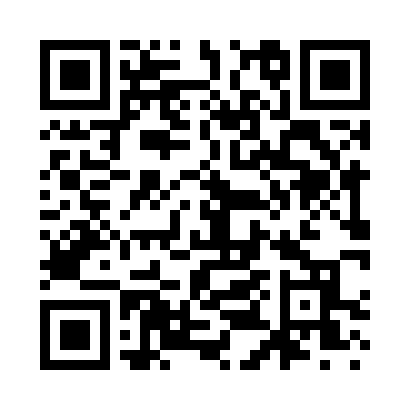 Prayer times for Blue Pennant, West Virginia, USAMon 1 Jul 2024 - Wed 31 Jul 2024High Latitude Method: Angle Based RulePrayer Calculation Method: Islamic Society of North AmericaAsar Calculation Method: ShafiPrayer times provided by https://www.salahtimes.comDateDayFajrSunriseDhuhrAsrMaghribIsha1Mon4:366:081:305:248:5310:242Tue4:376:081:305:248:5310:243Wed4:376:091:315:258:5210:244Thu4:386:091:315:258:5210:235Fri4:396:101:315:258:5210:236Sat4:406:101:315:258:5210:227Sun4:406:111:315:258:5110:228Mon4:416:121:315:258:5110:219Tue4:426:121:325:258:5110:2110Wed4:436:131:325:258:5010:2011Thu4:446:141:325:258:5010:2012Fri4:456:141:325:258:5010:1913Sat4:466:151:325:258:4910:1814Sun4:476:161:325:258:4910:1715Mon4:486:161:325:258:4810:1716Tue4:496:171:325:258:4710:1617Wed4:506:181:325:258:4710:1518Thu4:516:181:335:258:4610:1419Fri4:526:191:335:258:4610:1320Sat4:536:201:335:258:4510:1221Sun4:546:211:335:258:4410:1122Mon4:556:221:335:258:4410:1023Tue4:566:221:335:258:4310:0924Wed4:576:231:335:258:4210:0825Thu4:586:241:335:258:4110:0726Fri4:596:251:335:248:4010:0627Sat5:006:261:335:248:3910:0428Sun5:026:261:335:248:3910:0329Mon5:036:271:335:248:3810:0230Tue5:046:281:335:238:3710:0131Wed5:056:291:335:238:369:59